OŠ ANTUNA KANIŽLIĆA, POŽEGA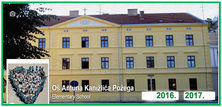   INFORMACIJE ZA RODITELJE               I.-IV. RAZREDA                                                                                                                                                                                                         Hvala na suradnji!- MATIČNA ŠKOLA –- MATIČNA ŠKOLA –- MATIČNA ŠKOLA –- MATIČNA ŠKOLA –- MATIČNA ŠKOLA –RAZREDDANDANSATUČITELJICAI.aČETVRTAKČETVRTAK2.RUŽICA SUTONI.bPONEDJELJAKPONEDJELJAK3.SVJETLANA RUŽIĆII.aUTORAKUTORAK3.IRENA TOPALUŠIĆII.bSRIJEDASRIJEDA6.LUJA DUJMOVIĆII.cPONEDJELJAKPONEDJELJAK3.MARIJANA BARUNIII.aSRIJEDASRIJEDA3.VALENTINA MIRKOVIĆIII.bUTORAKUTORAK6.ZDENKA MATKOVIĆIV.aPRIJEPODNEUTORAK4.ELVIRA BARIČEVACIV.aPOSLIJEPODNEPONEDJELJAK3.ELVIRA BARIČEVACIV.bSRIJEDASRIJEDA4.GORDANA OPIĆIV.cČETVRTAKČETVRTAK4.SLAVICA JELIĆPRODUŽENI BORAVAKPONEDJELJAKPONEDJELJAK4.TAMARA MARIĆPRODUŽENI BORAVAKPONEDJELJAKPONEDJELJAK4.VALENTINA LEGAC-  PODRUČNA ŠKOLA VIDOVCI --  PODRUČNA ŠKOLA VIDOVCI --  PODRUČNA ŠKOLA VIDOVCI --  PODRUČNA ŠKOLA VIDOVCI --  PODRUČNA ŠKOLA VIDOVCI -RAZREDDANSATOD_DOUČITELJICAI.cČETVRTAK1.8,00-8,45KSENIJA TESKAČII.cUTORAK3.9,50-10,35JOANA MARIĆIII.cSRIJEDA I ČETVRTAK3.9,50-10,35BARICA MATIJEVIĆIV.dPETAK3.9,50-10,34VLASTA JEZERČIĆ